О внесении изменения в решение Совета от №21 от 03 ноября 2017 г«Об установлении налога на имущество физических лиц» на территории сельского поселения Еремеевский сельсовет муниципального района Чишминский район Республики Башкортостан	В соответствии с Федеральным законом от 6 октября 2003 года 
№ 131-ФЗ «Об общих принципах организации местного самоуправления 
в Российской Федерации», Налоговым кодексом Российской Федерации, распоряжением Главы Республики Башкортостан от 1 июня 2020 года
№ РГ – 153 «О дополнительных мерах по повышению устойчивости экономики Республики Башкортостан с учетом внешних факторов, в том числе связанных с распространением новой коронавирусной инфекции», руководствуясь пунктом 4 статьи 36 Устава сельского поселения Еремеевский сельсовет муниципального района Чишминский район Республики Башкортостан, представительный орган муниципального образования Совет сельского поселения Еремеевский  сельсовет муниципального района Чишминский район Республики БашкортостанРЕШИЛ:1. Внести в решение Совета сельского поселения Еремеевский сельсовет муниципального района Чишминский район Республики Башкортостан от №21 от 03 ноября 2017 г «Об установлении налога на имущество физических лиц» следующее изменение:«п. 2.7 изложить в следующей редакции: «Установить ставку 
по налогу в размере 1 процента в отношении:объектов налогообложения, включенных в перечень, определяемый в соответствии с пунктом 7 статьи 378.2 Налогового кодекса Российской Федерации;объектов налогообложения, предусмотренных абзацем вторым пункта 10 статьи 378.2 Налогового кодекса Российской Федерации.».2. Настоящее решение вступает в силу со дня его официального опубликования и распространяется на правоотношения, возникшие 
с 1 января 2019 года по 31 декабря 2019 года.	3. Настоящее решение подлежит официальному опубликованию на информационном стенде в администрации сельского поселения Еремеевский сельсовет муниципального района Чишминский  район Республики Башкортостан по адресу: Республики Башкортостан, Чишминский  район, с.Еремеево, ул. Центральная, д.18 и на официальном сайте Администрации сельского поселения Еремеевский сельсовет муниципального района Чишминский район Республики Башкортостан http:еремеевский.рф до  30 июня  2020 года.Глава сельского поселенияЕремеевский сельсоветмуниципального районаЧишминский районРеспублики Башкортостан                                                           Х.Ш.ИсмагиловБаШКортостан РеспубликАҺыШишмӘ районыМУНИЦИПАЛЬ РАЙОНЫныҢӢӘРМИ АУЫЛ СОВЕТЫауыл биЛӘмӘҺе СОВЕТЫ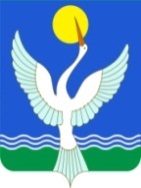 СОВЕТ СЕЛЬСКОГО ПОСЕЛЕНИЯЕРЕМЕЕВСКИЙ сельсоветМУНИЦИПАЛЬНОГО РАЙОНАЧишминскИЙ районРЕСПУБЛИКИ БАШКОРТОСТАН                       КАРАР «26» июнь 2020 й.№53РЕШЕНИЕ      «26 » июня  2020г.